333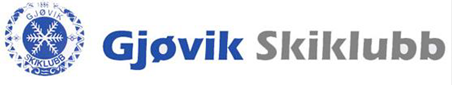 Visjon:Ski for alleÅrsmøtet 20.04.2022HOVEDDOKUMENT______________________________________________________________________________Saksliste1: Godkjenning av stemmeberettigete.2: Godkjenning av:InnkallingSakslisteForretningsorden3: Valg av:DirigentReferent2 medlemmer til å underskrive protokollen4: Behandle klubbens årsberetning, herunder eventuelle gruppeårsmeldinger.5: Behandle klubbens regnskap i revidert stand.6: Behandle forslag og saker.7: Fastsette: MedlemskontingentTreningsavgift8: Vedta klubbens budsjett9: Behandle klubbens organisasjonsplan10: Foreta følgende valg:Nestleder for 1 år2 styremedlemmer, hvorav ett medlem er økonomiansvarlig og ett medlem er ungdomsansvarlig. Samt varamedlem.Valg av utvalgsledere2 revisorerRepresentanter til ting og møter i de organisasjonsledd idrettslaget har representasjonsrettValgkomite med leder, to medlemmer og ett varamedlemSak 4: Årsmeldinger for perioden 20.05.2021 – 20.04.2022ÅRSMELDING HOVEDSTYRET Organisasjon:Styret har bestått av:Leder: 			Børge MoenNestleder:		Anne Byfuglien UlsrudStyremedlem:		Unni Hella BakkemoStyremedlem: 	Tord LinnerudStyremedlem:		Ola Holmestad (økonomiansvarlig)Styremedlem: 	Selma Byfuglien Ulsrud (ungdomsrepresentant)Styremedlem: 	Morten Engen (utvalgsleder alpint)Styremedlem:		Dag Owren (utvalgsleder langrenn)Styremedlem: 	Arild Valle (utvalgsleder skiskyting)Det er i perioden avholdt sju styremøter. Utvalgene har rapportert sin aktivitet på hvert møte.Medlemsantall:Totalt antall medlemmer pr. 25.03.2022: 614Til sammenligning hadde vi 631 medlemmer på samme tid i fjor.Økonomi:Hovedstyre har det økonomiske ansvaret i klubben, herunder også i alle utvalg. Regnskapet er revidert og er tilgjengelig under årsmøtet slik at det kan studeres i detalj. Regnskapet blir gjennomgått under årsmøtet.Hovedlaget har ingen sponsorinntekter. Inntektene kommer fra medlemskontingenter og ulike tilskudd.Gjøvik skiklubb har en solid økonomi. Dette sikrer en forutsigbar drift, og gir muligheter for investeringer.Klubbens og undergruppenes regnskap for 2021 blir behandlet i sak 5.Informasjonskanaler:Hovedstyrets informasjonskanal er klubbens hjemmeside. Ny hjemmeside er gjennom høsten og vinteren blitt utviklet, og vil bli lansert i løpet av våren.Utvalgene benytter i tillegg sosiale medier i sin kommunikasjon, Spond og Facebook.Sportslig aktivitet:Langrenn og alpint har gjennomført treninger med bra frammøte, og i tillegg til klubbrenn og klubbmesterskap, har Øverbystafetten og Kikkanrennet blitt arrangert. Skiskyting har ikke arrangert egne treninger eller konkurranser, men har 1 utøver (M19) tilknyttet Team Blåne på Lillehammer, og 1 utøver i M17 og 1 utøver i J13 som har trenet sammen med sine respektive langrenngrupper. En snøfattig vinter har lagt noen begrensinger på aktiviteten i klubben, bla. måtte Madshus Skimaraton avlyses og aktiviteten i Hovedebakken har vært noe redusert pga. snømangel. April 2022Leder hovedstyreBørge MoenÅRSMELDING LANGRENN Langrennsutvalget:Utvalget har bestått av følgende:Dag Øystein Owren			LederIngerid Lunde			ArrangementsansvarligDag Ivar Hovde			Sportslig lederMorten Stikbakke			Økonomisk ansvarligFrode Nordahl			AnleggsansvarligKristin Asplin Gauslaa		SekretærKnut Einar Jacobsen			Medlem langrennsutvalgetDet har i perioden vært avholdt 10 styremøter.SportGTL utarbeider egen årsrapport. GSKSesongen 2021/ 2022 er over og med gode utsikter for fremtidige idrettslige prestasjoner.Organisering:Omfanget på aktiviteten i klubben i sesongen 2021/ 2022 har vært solid og god. Rekruttgruppa som består av løpere 8 år og yngre, har blitt flere og flere utover vinteren, og har flere ganger vært over 25 i snitt på trening. Ansvarlige trenere har vært Lars Klevenberg og hjelpetrener Marius Hilsen.  20 av dagens rekrutter vil nå rykke opp i gruppe 1, men det virker som om vi får et godt påfyll av rekrutter for kommende sesong. Marius Hilsen vil bli ny hovedtrener for rekrutt, da Lars Klevenberg vil rykke opp som trener i Gruppe 1 sammen med Gyda.Gruppe 1 (9- 10 år) har vært ledet av Gyda Katrine Moan med litt assistanse fra noen foreldre ved behov. De har hatt trening en gang ukentlig fra høstferien og ut skisesongen. Antallet lå på 3-4 løpere her de første treningene, men utøver høsten og vinteren er det nå i snitt 15-16 stk. pr. trening.  De aller fleste har deltatt jevnt på klubbrenn og noen har deltatt i sonerenn. Slik det ser ut nå kommer denne gruppa til å bli på hele 35-40 løpere for neste sesong. Gyda har også gjennomført Trener 1 kurs denne sesongen.Gruppe 2 (11- og12-åringene) har vært ledet av Geir Åge Ulsrud sammen med Leif Olav Ringli og Trond Østvold, og har hatt godt treningsoppmøte med ca.15-16 løpere i snitt på hver trening. Treningsgruppene 3 og 4 (13 og 16år) har hatt Jon Arne Schjetne som ansvarlig trener. De har hatt med ca. 8-9 løpere på trening og de fleste av disse løperne er ute på sone- og landsrenn. Her har de fleste konkurrert jevnlig. 15-og 16-åringene har også hatt regiontreningstilbudet kalt GTL-rekrutt gjennom hele året. Sesongen 2021/ 2022 har 12 juniorer og 1 senior vært en del av regionsteamet Gjøvik Toten Langrenn, og 2 løpere en del av NTG-Lillehammer. Turrenngruppa har også denne sesongen drevet sin aktivitet som tidligere år, og vært bra i siget med 3 fellestreninger i uka. Her er det Vinjar Borge som er ansvarlig.Damegruppa ble dannet for 10 sesonger siden og aktiviteten har vært god. Ca. 20 aktive medlemmer.Felles trening på tirsdager. Treneransvaret har Erna Nyborg.Ny treningsgruppe for de som ikke er med i GTL. Flott tiltak med Knut Einar Jacobsen som ansvarlig. Tanken her er å få flere til å være med uten at det ligger så stramme føringer med en lavere terskel.Samlinger:Flere grupper har avholdt nærsamling med utgangspunkt Øverby i barmarksesongen.15- og 16-åringene har vært invitert på deler eller hele av GTL-teamet sine treninger.I tillegg har mange av klubbens løpere deltatt på sommerskiskoler og samlinger i regi av Oppland skikrets.Sportslige resultater i grove, trekk noen av de beste plasseringene fra de største begivenhetene.Ingvild Flugstad Østberg var tilbake i verdenscupen før jul og hadde en bra progresjon etter en lang periode uten og fått konkurrert, med beste resultat 8. plass 10 km skate i Davos.Resten av sesongen til Ingvild endte her.I seniorklassen var stafetten for kvinner under NM i Harstad et høydepunkt med en sterk 4. plass med Tuva Bakkemo, Hedda Bakkemo og Susann Sagstuen var de bare snaue 11 sekunder unna en bronse medalje.Forøvrig har Hedda Bakkemo prestert meget bra med 6. pl. i NM sprint Harstad, 16. pl. NM 10 km klassisk Harstad, 3. pl. NC/NM sprint Steinkjer, Norgesmester U23, 10. pl. NC 10 km skate Steinkjer.Tuva Bakkemo fikk mange bra plassering med 14. pl. 10 km klassisk i Harstad, 9. pl. 10 km klassisk NC Steinkjer, 5. pl. NC sprint Steinkjer U23, og med en sterk 8. pl. fra 15 km fellesstart i Skandinavisk cup og 1. pl. KM fellesstart Karidalen.(Senior resultater bortsett ifra NC/NM sprint Steinkjer U23)Blant juniorene er det flere som har gjort sine saker bra.Emma Klevenberg NC Meråker, 5 km Skate nr. 19, NC Lygna 5 km skate 10. pl.NC Finale Lygna 10 km klassisk 14. pl. og 2. pl. Km Karidalen skate.August Hovde Startet sesongen med 1. pl. Birken løp 21 km i M16-17 år noe som holdt til en 19. pl. i elite klassa. Øvrige resultater, 12. pl. NC 15 km klassisk Åsen, 19. pl. 10 km skate Åsen, 20. pl. NC Meråker 10 km skate, 19. pl. NC Meråker 7,5 km klassisk, NC finale Lygna 15 km klassisk 14. pl. Nr. 2 sammenlagt i Innlandscupen, 2. pl. KM skate Karidalen, 2. pl. KM fellesstart Karidalen.Blant 15-16 åringene:Selma Bekkelund nr. 2 sammenlagt i Innlandscupen, 2. pl. Hovedlandsrennet skiskyting for ØTS I Holmenkollen 26. pl. på sprinten for ØTS skiskyting Holmenkollen, 3. pl. i stafett for Oppland i Holmenkollen stafett skiskyting, 2. pl. KM Karidalen skate, 3. pl. KM fellesstart Karidalen. Even Lien 50. pl. Ungdomsbirken.  Karen Strandli 40. pl. Ungdomsbirken.Blant 11-14-åringene Totenbankcupen ble Rikke Nordahl 3. pl. sammenlagt blant jenter 13 år, 70. pl. i Ungdommens Holmenkollrenn klassisk, 51. pl. i Ungdommens Holmenkollrenn skate, 53. pl. Ungdomsbirken. Edvin Skjellaug Totenbankcupen nr. 3 sammenlagt gutter 11 år.Vårin Schjetne jenter 14, 67. pl. i Ungdommens Holmenkollrenn klassisk, 77. pl. Ungdommens Holmenkollrenn, 78. pl. Ungdomsbirken. Sina Hovde jenter 14, 65. pl. i Ungdommens Holmenkollrenn klassisk, 45. pl. Ungdommens Holmenkollrenn skate, 75. pl. Ungdomsbirken.Eline Kravdal jenter 13 år 18. pl. Ungdomsbirken. Vilma Stikbakke 3. pl. KM fellesstart Karidalen.Økonomi/markedsarbeid:Morten Stikbakke har lagt ned en god jobb med det økonomiske for langrennsutvalget.  Med stor sportslig aktivitet fra de minste til seniorer trengs det en del sponsormidler for å få regnskapet til å balansere. Viser ellers til regnskapet.Anlegg:Noen av tiltakene som er utført: 1. Ny ATV før sesong start. Fungerer som tiltenkt. Skal benyttes til børs ting av       rulleskibanen for fjerning av grus i sommerhalvåret. (Frisbee golf har i samarbeid med oss planer om endre på banen, og dermed flytte de fleste kurvene).2. Værstasjon oppe igjen. Ny software oppdatering fikk liv i både kamera og værstasjon.3. Mange lysarmaturer ble byttet ut i sommer.4. Gjerde med sponsorskilt og mål segl på oppløpet har blitt flyttet ca. 3 meter ut.5. Tidtaker loop lagt under asfalten mellom mål segl.6. Mye rydding av kratt.7. Ny trapp fra parkeringen ned på asfaltløpa.8. Parkeringsplass har blitt gruset.Arrangement: Øverbystafetten på rulleski ble arrangert siste onsdag i august.  2manns-stafett for klassene 11år t.o.m 16 år.  20 lag deltok. Øverbystafetten : Ble arrangert  for 23. gang som vanlig en tirsdag kveld midt i mars.   Dette ble nok en gang et fint arrangement der vi fikk mange gode tilbakemeldinger. Rennet ble avholdt under flotte forhold på Øverby.  77 lag deltok, dvs. 231 løpere.Madhus Skimaraton måtte dessverre avlyses på grunn av snømangel.Madhus Stuttmaraton ble imidlertid gjennomført fra Øvre Vardal Idrettsplass.Ca. 70 trimere av stort og smått gjennomførte alt fra 1km til 14 km med etter hvert noe utfordrende smøreforhold ettersom mildvær og vind feide inn over ås-terrenget. Klubbrenn:Det er gjennomført 8 klubbrenn i vinter. 1 avlyst.  Sesongens siste klubrenn ble gjennomført onsdag 23/3.130 forskjellige løpere har vært innom og fullført ett eller flere klubbrenn. Noe mindre enn tidligere år, men nærmere 100 av disse har gått 3 renn eller flere og har gjort seg fortjent til premie.Informasjon/PR-arbeid:Visit Innlandet arbeid: Her har Kristin Asplin Gauslaa utført en god jobb. Dugnader:Markensdugnad: Rigging av 20 uteboder samt ned rigging av disse.Vind IL: Utlevering av matavfallsposer og plastposer i Nordbyen. (Horisont)Langrennsutvalget vil benytte anledningen til å takke alle våre sponsorer og samarbeidspartnere for året 2021/2022.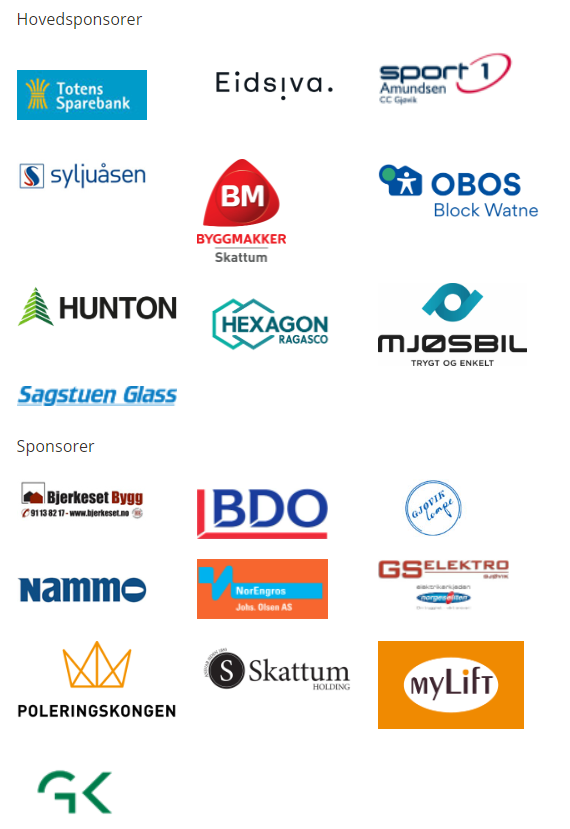 Vi ønsker også å takke Arvid Viberg for godt samarbeid og gode løyper.April 2022 Leder Gjøvik Skiklubb LangrennDag Øystein OwrenÅRSMELDING ALPINTStyret har bestått av:Morten EngenMari JeppestølRoger SølvsbergTord LinnerudTrond SkjøldCamilla BergerJarle BakkenSportsligKlubben har denne sesongen hatt rundt 130 aktive løpere.TreningsgruppeneU6 Trener Lars Elton MyhreU8 Trener Hans Marius TessemU10 Trener Lars Elton MyhreU12 gr.1. Trener Ales CrnkoU12 gr 2. Trener Frode FlåmU14 - U16 Trener Sturla Gudbrandsen og Trond BarthelSkiFun Ansvarlig Camilla BergerTreningerVi har etter beste evne trent barmark i vår og høst etter til enhver tid gjeldene koronaveileder.Det har kun blitt trent barmark utendørs med hensyn til korona.I vinter har vi fått gjennomført den treningen vi har planlagt når det ble snø i Hovdebakken.Gjøvik Skiklubb Alpint har hatt 1 aktiv FIS løper denne sesongen.Sportslig resultaterDet er kjørt 4 renn i Hafjell, 3 renn i Trysil, Bama alpinfestival i ÅL, Telenorlekene på Norefjell og Kikkan og Dun of Norway race i Hovde, har vi deltatt på. Noen utøvere har også deltatt på noen renn utenfor regionen. Det har vært det meget solid kjøring i alle treningsgrupper og Gjøvik Skiklubb gjør seg bemerket på renn og samlinger.RekrutteringDet har dessverre ikke vært arrangert skiskole på grunn av korona.Noe oppgang i medlemmer, da det er startet U6 treningsgruppe og lite frafall i de eksisterende treningsgruppene det siste året.ArrangementÅrets Kikkan renn og Dun of Norway race ble arrangert 19. februar i Hovdebakken.Under topp forhold ble dette knirkefritt gjennomført med god deltagelse.DriftBakken ble åpnet for publikum 5. januar, noen dager tidligere enn de forrige sesongene. Vi skulle gjerne ha fått åpent før, men pga. mildvær og utfordringer med luftkompressor ble snøproduksjonen mindre effektiv. Snøproduksjonsteamet har blitt en robust dugnadsgjeng ledet av Håvard Hammerstad. Bakken hadde gode forhold hele sesongen. Det ble gjennomført noen interne treninger for klubben før og etter de formelle åpningsdatoene. Bakken stengte for publikum 31. mars, da det ble umulig med forsvarlig sikring pga. manglende snø for å feste sikringsnettene.ØkonomiNår det gjelder økonomien for 21/22 så har vi hittil i sesongen omsatt for ca. 330kNOK i salg av heiskort. Vi har fakturert treningsavgift for 128kNOK, og vi har ingen utestående fordringer på dette. Vi har i år også startet opp igjen kiosksalg i Hovdebakken, etter to år uten kiosksalg pga. Covid.Likviditetsmessig ligger vi fortsatt veldig bra an. Dersom vi ikke får inn mer støtte på vårt prosjekt i å bytte ut heis, vil likviditeten bli noe svekket.Før oppstart av heis hadde vi utfordringer med å få driftsleder og heisansvarlig på plass. Driftsleder ved Øivind Nordvoll og heisansvarlig ved Joakim Hansen fikk vi på plass etter iherdig jobbing av alpinutvalget.  Disse har fylt rollene sine godt og gjort en meget god innsats for å holde heisen i drift gjennom sesongen.Prosjekter og utviklingNytt sikkerhetsstyringssystem for Hovdebakken er utviklet og vil være i kontinuerlig utvikling. Treningstraseen har blitt utvidet på det smaleste partiet, noe som gjør det enklere og tryggere å sette to løyper ved side av hverandre.Joakim Hansen har sørget for at heisen har fungert meget bra, tatt heisens alder i betraktning. Joakim Hansen ønsker å sertifisere seg som driftssjef i Hovdebakken. Årets sesong har tæret såpass på heisen vår, slik at vi nå innser at den nå må pensjoneres etter 40 år i drift. Prosjektgruppa har brukt året til å planlegge og koordinere utfordringer rundt utskifting av heisen i Hovdebakken. Det er et ønske om å flytte litt på plasseringen av heisen. Pga. krav til 40 meter sikkerhetsavstand fra siste mast (der barna må hoppa av heisen) opp til vendepunkt (toppmast) ønsker vi å trekke toppmasten ca. 10-15 meter lenger mot sør-sør-vest, enn dagens løsning.For å gjøre det enklere for barn å komme seg på heisen ønsker vi å flytte den nederste masten / vendemasta 15 meter lenger til nord-nord-vest, enn dagens løsning. Slik det er i dag må barna gå litt i motbakke for å komme seg opp til heisen og det vil være en stor fordel om heisen kan strekke seg litt lenger ned på friluftsområdet på Fastland. Videre så vil dette gis oss litt lengre bakke og et bedre område for alpinistene å stoppe opp etter det siste henget. Køen inn til heisen vil også da komme lenger unna det siste henget, som vil gi redusert sannsynlighet for at noen kjører inn i køa med alt for høy fart (ulykkereduserende tiltak).Det har også blitt jobbet med å få på plass finansene til ny heis. Med bidrag fra Gjøvik kommune, Sparebankstiftelsen DNB, Sparebank 1 Østlandet, Toten Sparebank, Lions Gjøvik, Spleis fra folket, og Nammo er vi nesten fullfinansiert. Vi har fortsatt som mål om å ha en ny heis på plass til desember 2022.April 2022 Leder Gjøvik Skiklubb alpint Morten EngenÅRSMELDING SKISKYTINGOrganisering: Skiskytterutvalget har i 2021 bestått av: Arild Valle (leder, kasserer), Jo Are Eriksen (styremedlem), Frode Nordal (materialforvalter). Møter: Styre har i løpet av 2021 avholdt et styremøte pga. corona-situasjonen, men det har blitt kommunisert på e-post, sms og mobil. Utøvere: 1 junior utøver (M19) som er med i Team Blåne på Lillehammer. 1 utøver M17 som har drevet noe trening med langrenngruppa. Har ikke deltatt på skiskytter renn denne sesongen. 1 utøver J13 som har trent med langrenngruppa. Har ikke deltatt på skiskytter renn denne sesongen. Aktiviteter: Det har vært lite aktivitet i skiskyttergruppa i 2021 bl.a. pga. få medlemmer og Covic-19. Ingen organisert trening. For de yngste har fysisk trening blitt utført sammen med langrennsgruppa. Skytetreninger er utført i egen regi på regionalanlegget for skiskyting i Karidalen. Junioren har vært med i Team Blåne på Lillehammer. I teamet er det godt kvalifiserte trenere og det lages trening/utviklingsplan pr. utøver. Teamet har arrangert flere testrenn og hatt flere samlinger med og uten overnattinger. Sportslig Resultatet 2021/2022: Sondre R. Valle på Team Blåne, har holdt et godt nivå i Norgescup M19 med stabile resultater. Plasseringene har vært mellom 20 og 28 i alle renn. Dette til tross for en dårlig oppladning for sesongen med mye sykdom og derav flere treningsavbrekk i perioden august til desember 2021. Etter nyttår ble han også corona-smittet. Økonomi 2021: Gruppa har en sunn økonomi. Inntekter: 10.404,- Underskudd: 1.056,- . Lån til gruppa fra hovedutvalget i 2014 er nedbetalt i 2022. Utgiftene har vært startavgifter og utlegg for innkjøp av skudd. Inntektene er kommet fra en sponsor, korona komp. og støtte fra hovedutvalget. Organisering 2022: Skiskytterutvalget forsetter i 2022 som for 2021. Arild Valle (leder, kasserer) Jo-Are Eriksen (styremedlem), Frode Nordal (materialforvalter). Skiskytterutvalget ønsker at skiskyttergruppa i Gjøvik Skiklubb skal bestå for at klubben skal kunne tilby muligheter for å drive med skiskyting. Dette gjør at klubben har et variert tilbud og blir attraktiv. Gruppa eier nok materiell for å drive en skiskyttergruppe godt. Dagens utvalg har sagt seg villig til å hjelpe til å støtte hvis interessen melder seg fra utøvere som ønsker å drive med skiskyting, men gruppa må drives av foresatte til nye utøverne. April 2022 Leder Gjøvik Skiklubb skiskyting Arild ValleSak 5: Behandle klubbens regnskap i revidert stand.Forslag til vedtak: Regnskapet Gjøvik Skiklubb for 2021 godkjennes.Sak 6: Behandle forslag og saker.Det er ikke kommet inn saker til styret innen fristen.Sak 7: Fastsette: MedlemskontingentMedlemskontingentene er i dag:Støttemedlem:	kr. 100,-Enkeltmedlem: 	kr. 300,-Familiemedlem: 	kr. 500,-Forslag til vedtak: Medlemskontingent for neste år endres ikke.TreningsavgiftForslag til vedtak: Årsmøtet gir utvalgene fullmakt til å fastsette treningsavgifter for neste år.Sak 8: Vedta klubbens budsjettForslag til vedtak: Budsjett Gjøvik Skiklubb for 2022 Gjøvik Skiklubb godkjennesSak 9: Behandle klubbens organisasjonsplanGjøvik skiklubb er organisert på følgende måte:Hovedstyre: Leder, nestleder, 4 styremedlemmer hvor av ett styremedlem innehar rollen som økonomiansvarlig og ett styremedlem innehar rollen som ungdomsrepresentant. I tillegg vil leder av enkelt gruppe gå inn som styremedlemmer i hovedstyre. Til sammen utgjør hovedstyret i dag 9 medlemmer.Hver gruppe (utvalg) som opprettes skal ha et gruppestyre på minst tre medlemmer, hvor gruppestyret ivaretar funksjonene leder og økonomiansvarlig. Utover dette har gruppene fullmakt til å organisere gruppestyrene etter behov.Forslag til vedtak: Organisasjonsplan for Gjøvik Skiklubb for 2022 godkjennes.Sak 10: Foreta følgende valg:Nestleder for 1 årForslag til vedtak: Anne Byfuglien Ulsrud velges som nestleder for 1 år.2 styremedlemmer, hvorav ett medlem er økonomiansvarlig og ett medlem er ungdomsansvarlig. Samt varamedlem.Forslag til vedtak: Ola Holmestad velges som styremedlem og økonomiansvarlig for 2 år.Selma Byfuglien Ulsrud velges som styremedlem og ungdomsrepresentant for 1 år.Roger Sølvsberg velges som varamedlem for 1 år.Valg av utvalgsledereLangrennutvalget:Utvalget er i prosess med å få på plass leder og medlemmer for sesongen 2022/2023.Forslag til vedtak: Årsmøtet gir hovedstyre fullmakt til å oppnevne leder og medlemmer til langrennutvalget for 1 år etter forslag på kandidater fra utvalget.Alpinutvalget:Utvalget er i prosess med å få på plass leder og medlemmer for sesongen 2022/2023.Forslag til vedtak: Årsmøtet gir hovedstyre fullmakt til å oppnevne leder og medlemmer til Alpinutvalget for 1 år etter forslag på kandidater fra utvalget.Skiskytterutvalget:Utvalget foreslår følgende kandidater til skiskytterutvalget for 1 år: Arild Valle (leder og økonomiansv.), Jo-Are Eriksen, Frode NordalForslag til vedtak: Arild Valle velges som leder, og Jo-Are Eriksen og Frode Nordal velges som medlemmer til skiskytterutvalget for 1 år.2 revisorerForslag til vedtak: Trine Bråthen velges som revisor i kontrollkomitèen for 1 år.Lars Gudim velges som revisor i kontrollkomitèen for 1 år.Representanter til ting og møter i de organisasjonsledd idrettslaget har representasjonsrettForslag til vedtak: Leder i gruppestyrene møter i sine respektive organisasjonsledd.Valgkomitè med leder, to medlemmer og ett varamedlemForslag til vedtak: Øistein Lunde velges som leder i valgkomitèen for 1 år.Tord Linnerud velges som medlem i valgkomitèen for 1 år.Elling Langedal velges som medlem i valgkomitèen for 1 år.……………. velges som varamedlem i valgkomitèen for 1 år.